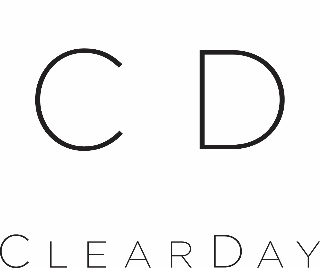 FOR IMMEDIATE RELEASE		              				Media Contact:Olivia Andrade	(805) 704-5755Livvie.Andrade@gmail.comNew Book, The Gospel According to Culture, Unpacks Why Many Christians Feel Torn Between the Church and Today’s CultureWACO, Texas (February 11, 2019) – Author and pastor Drew Steadman’s new book, The Gospel According to Culture, unpacks the frightening similarities between Cultural Christianity and Humanism and leads readers to discover how both worldviews affect them, and how both are different from the Gospel.  “Most Christians feel the cultural temperature changing, but we don’t always have the words to describe it,” says Steadman. “There is a new range of morality and new standards that need to be met in order to maintain social standing. As we adjust to the new climate, I believe that to recognize the worldview we’re now entering, we first need to understand what we’re leaving.”For centuries, Cultural Christianity shaped our society. This perspective taught us to behave according to God's commands, or at least to look like we did. Many are still influenced by this worldview, which urges us to return to a particular way of living. Secular Humanism now shapes our nation. This belief system encourages us to be true to ourselves and to be good to others. This mode of thinking has become our culture’s default and probably affects you more than you realize.Cultural Christianity and Secular Humanism appear to be opposites, but they share a common thread: our ability to do good. The message of Jesus, however, is different. He teaches that we can't keep God's standards by our own efforts. We’re inherently flawed, which means that being true to ourselves often leads to hurting others. The Gospel is a proclamation of grace, one that transforms us from the inside out and frees us to love others sacrificially. Readers will follow along as Steadman strips away the complicated, often nuanced, language behind the theological topics that are shifting the landscape of the Church and uses storytelling to deliver relevant and practical insights that unpack topics like: sexual morality and intimacy, social justice and the role of the Church.  More than a cultural compass, The Gospel According to Culture is a guidebook filled with practical application and discussion points for Christians that are navigating the complex line between Church and culture. -continued-Drew Steadman currently serves as the U.S. Director for the Antioch Movement, a network of over thirty churches across the United States. In this role, he coaches churches on how to develop a discipleship culture and missions-sending infrastructure to start new churches around the world. Drew is passionate about discipleship and mobilizing believers to reach their city, nation and the nations of the earth through the local church. His ministry experience includes work in dozens of countries around the world, as well as every major region of the United States – the majority of which is focused on urban areas with emerging generations. Drew is the author of Go Make Disciples, a book which seeks to empower Christians to live on mission and make disciples wherever God has placed them. For more information about The Gospel According to Culture or to request an interview with author, Drew Steadman, contact Olivia Andrade at Livvie.Andrade@gmail.com or (805) 704-5755.# # #The Gospel According to Culture: Understanding How the Gospel Is Different from Secular Humanism and Cultural Christianityby Drew SteadmanClearDay Publishing$19.99ISBN: 978-1-7326252-2-8PUB DATE: March 1, 2019